Publicado en  el 01/02/2017 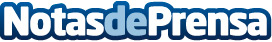 James Cameron desvela por qué terminó así TitanicEn 2017, veinte años después de su estreno, el enigma de Titanic está resuelto. Cameron ha decidido responder a todos aquellos curiosos que no entendían la muerte de JackDatos de contacto:Nota de prensa publicada en: https://www.notasdeprensa.es/james-cameron-desvela-por-que-termino-asi Categorias: Internacional Imágen y sonido Cine Artes Visuales Artes Escénicas http://www.notasdeprensa.es